«ТЫ ПРЕКРАСНА, О, РОДИНА НАША!»Хор пленных евреев из оперы «Навуходоносор» («Набукко»)Русский текст К.Алемасовой	                                                                       Музыка Дж.Верди                  Largo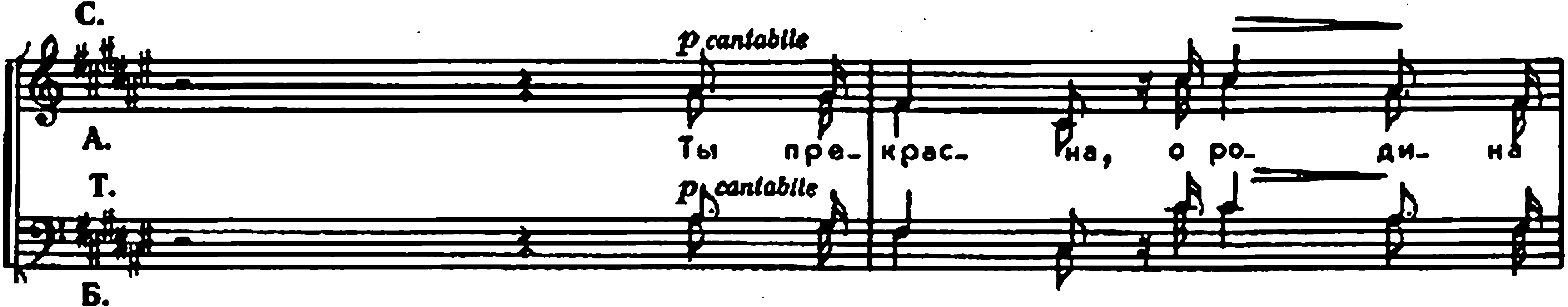 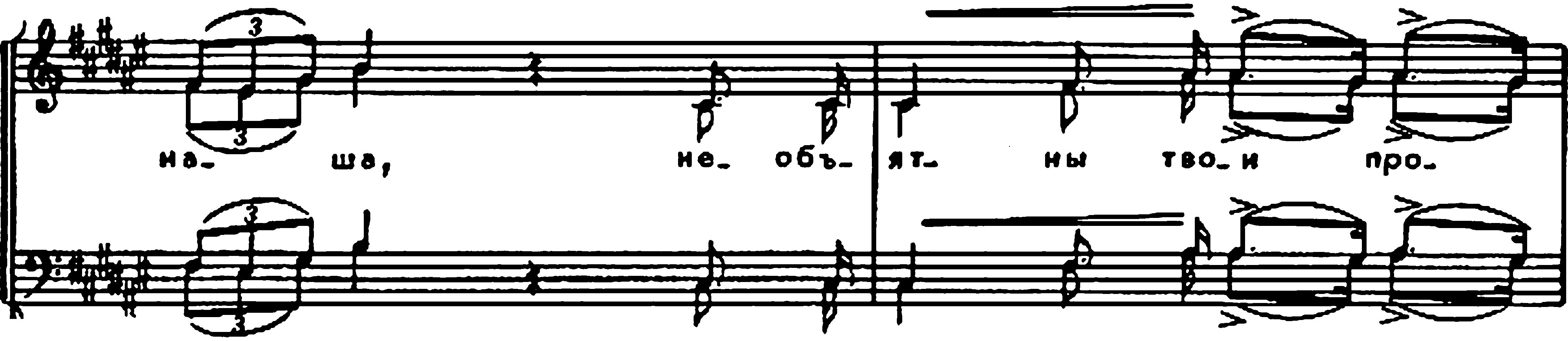 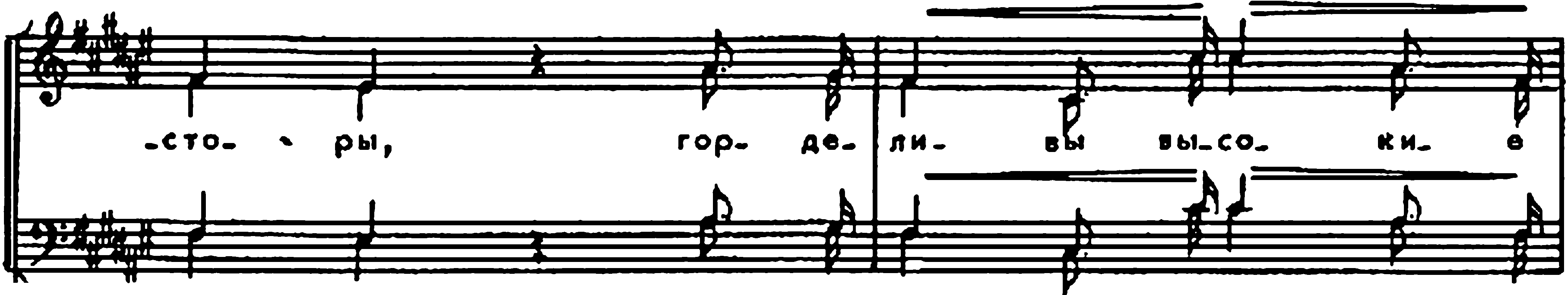 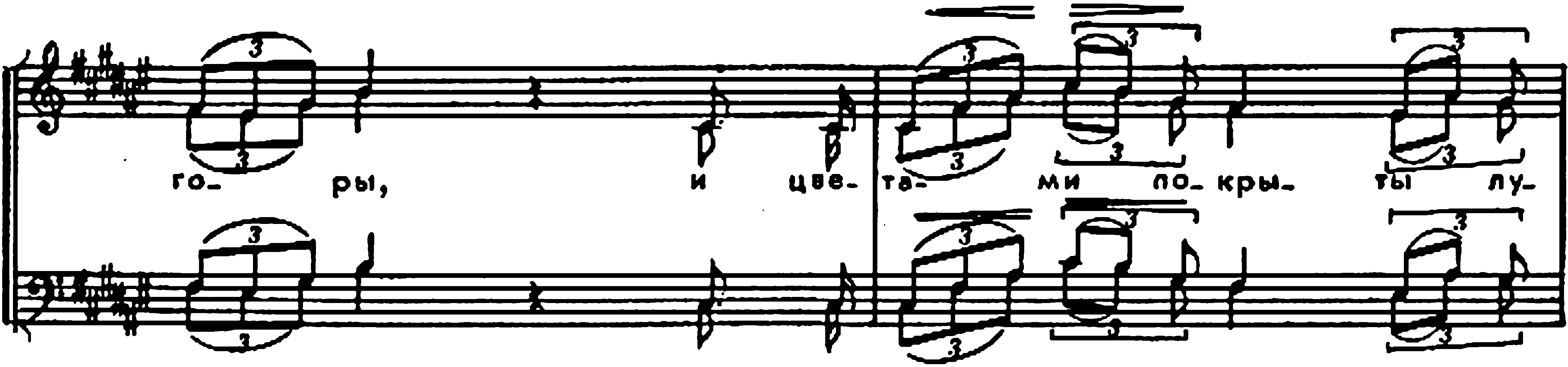 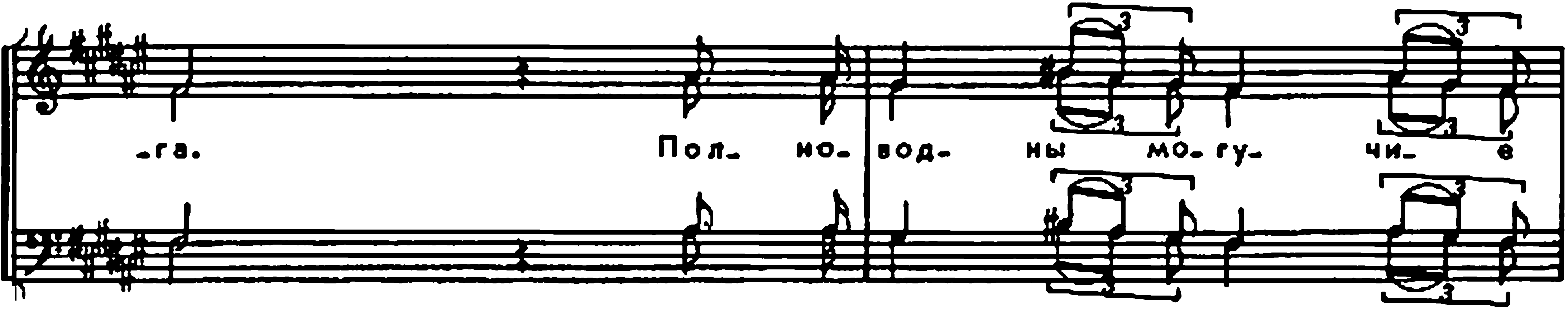 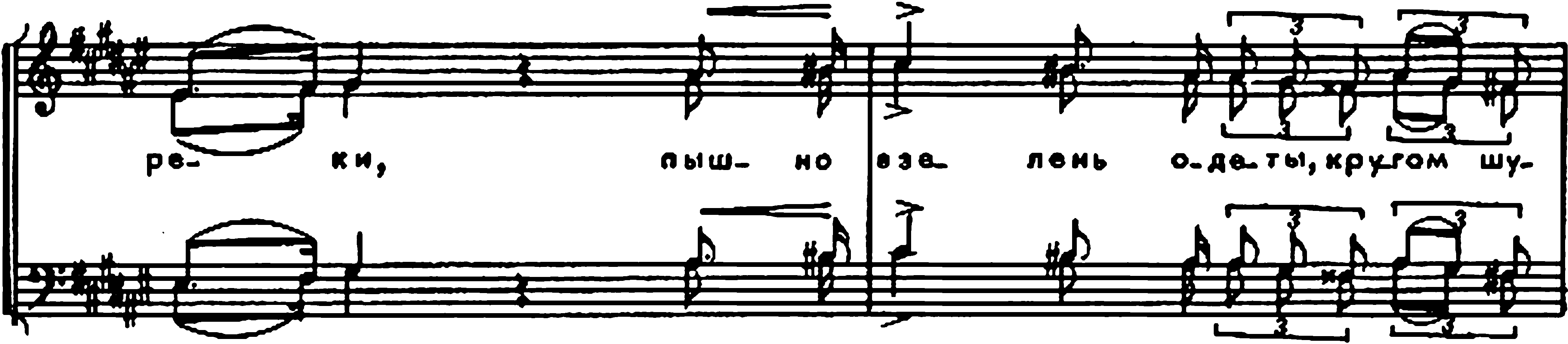 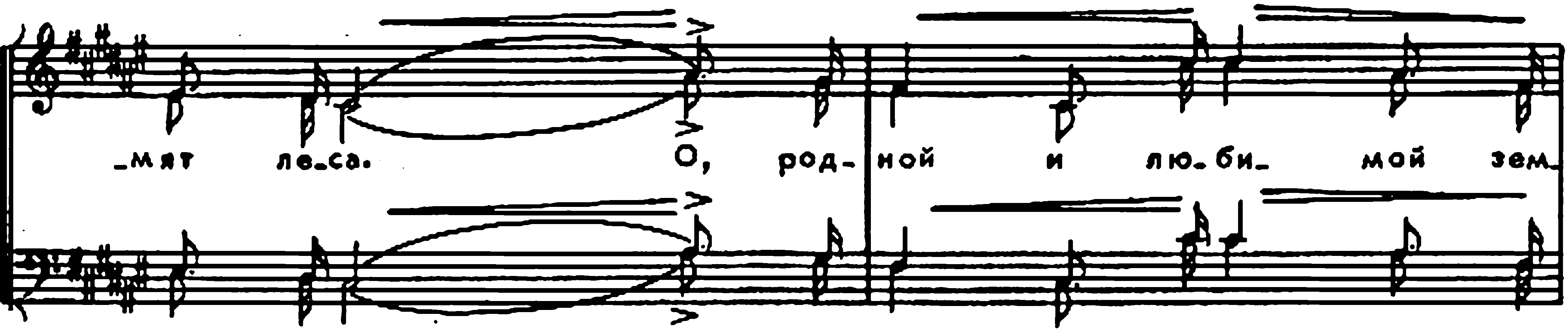 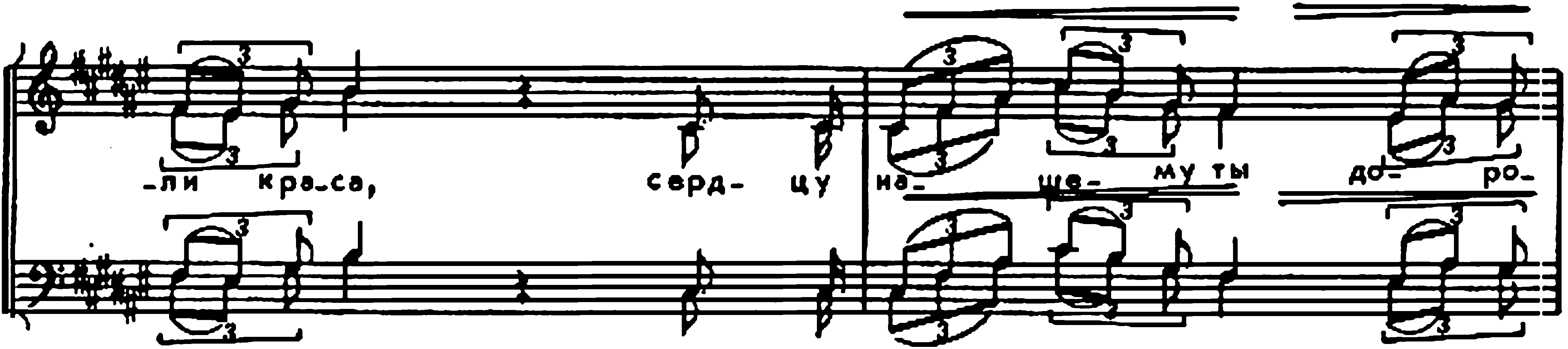 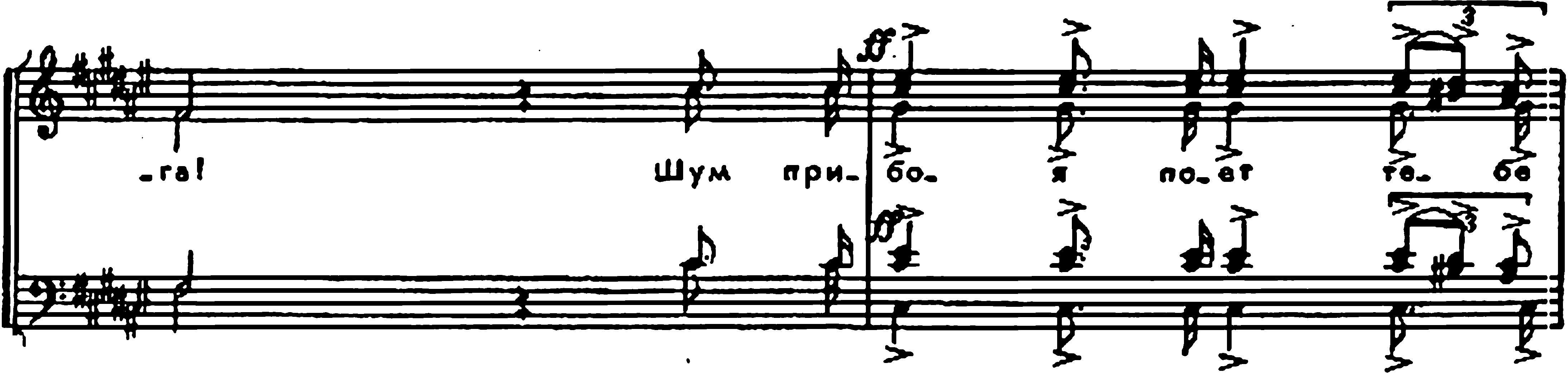 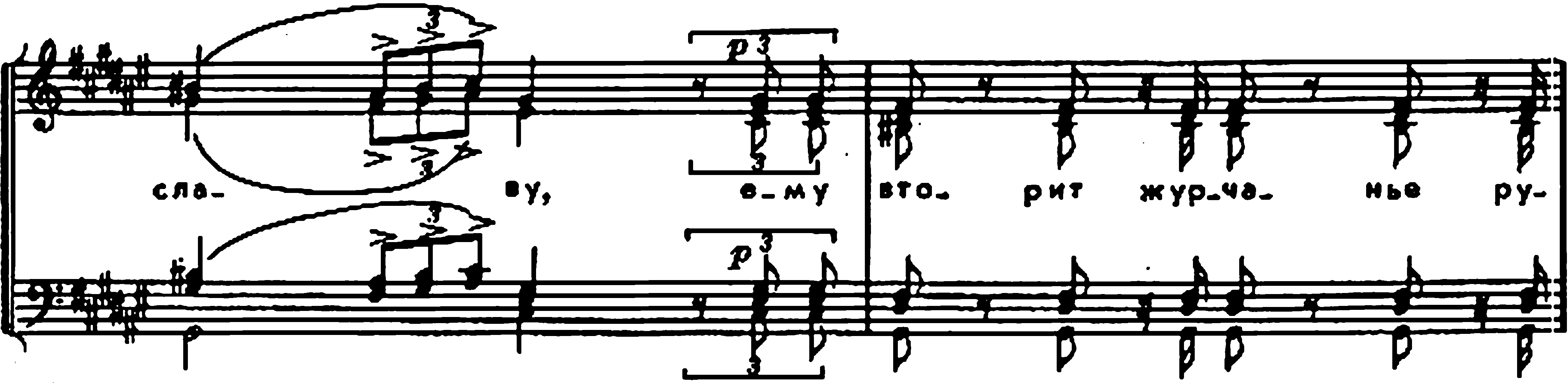 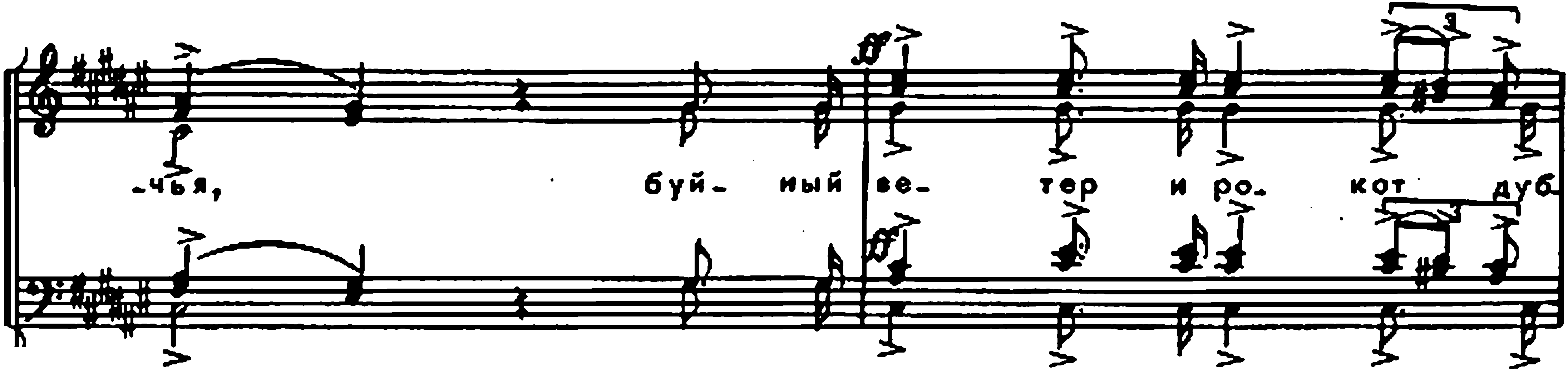 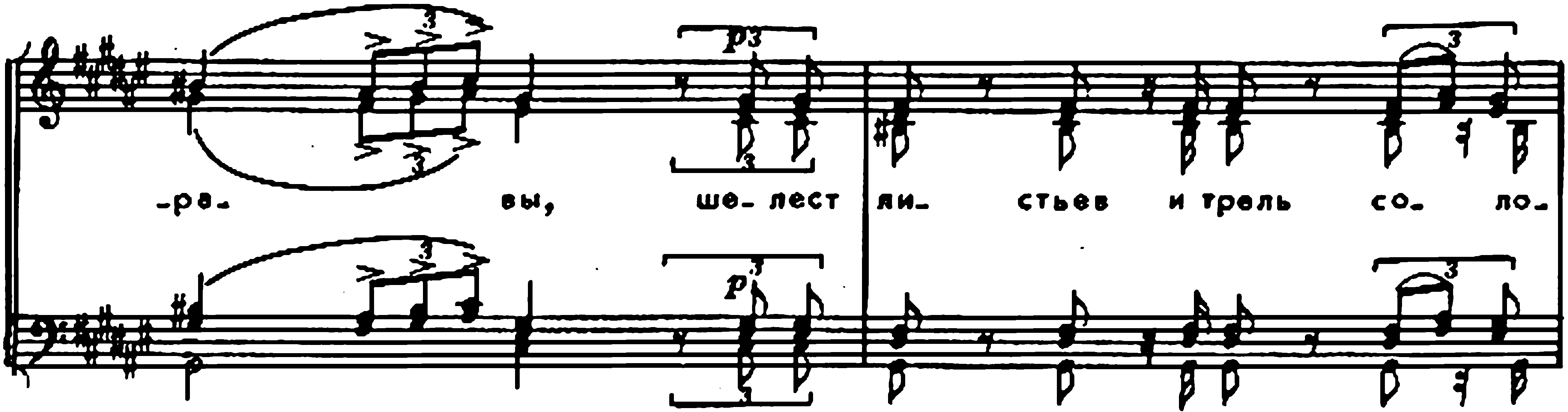 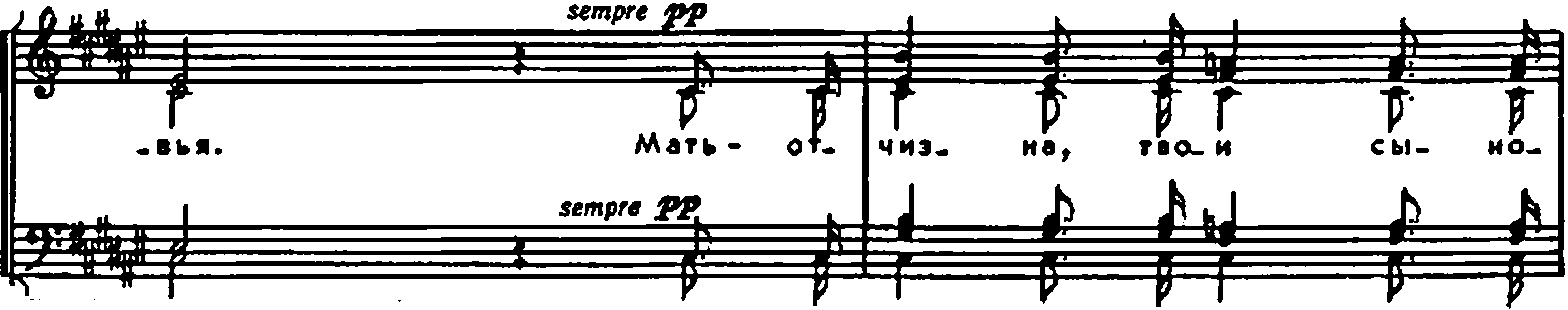 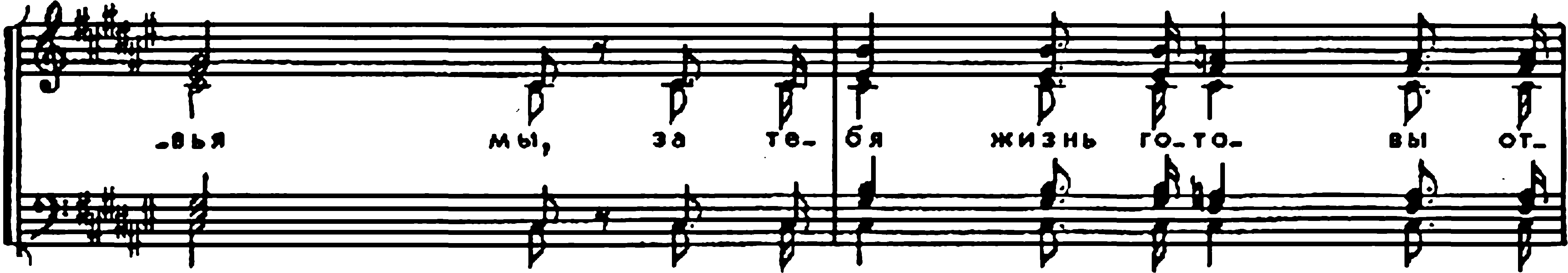 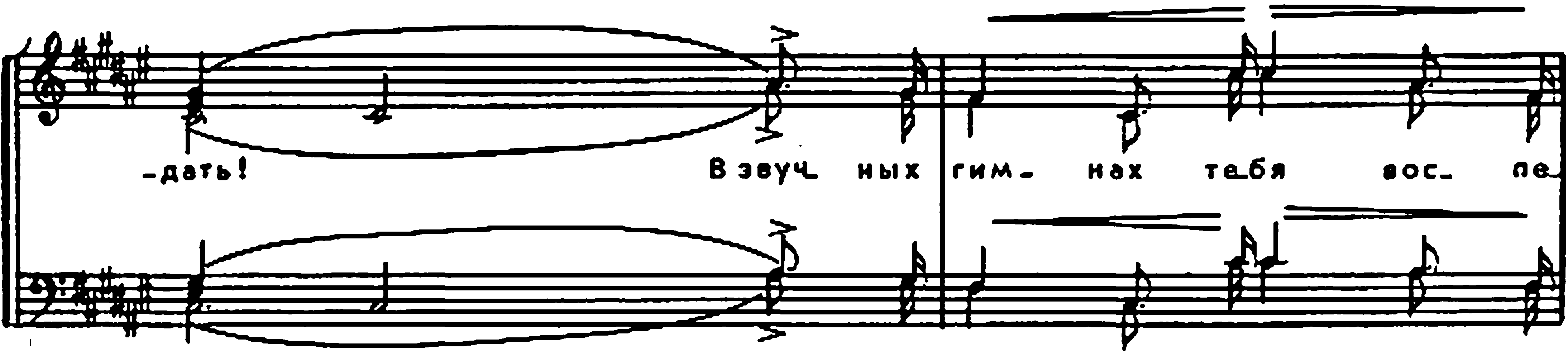 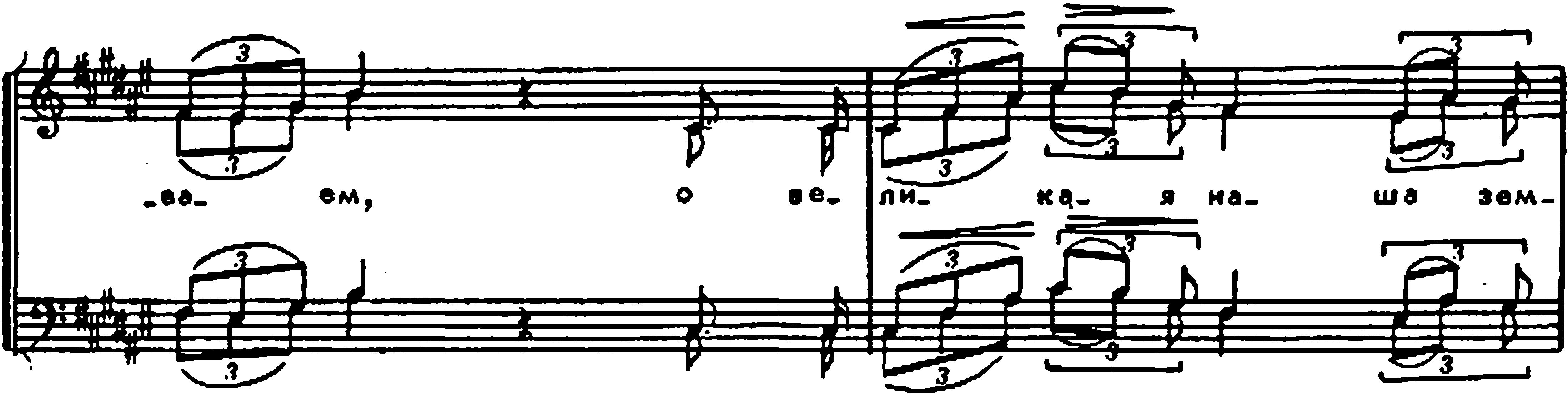 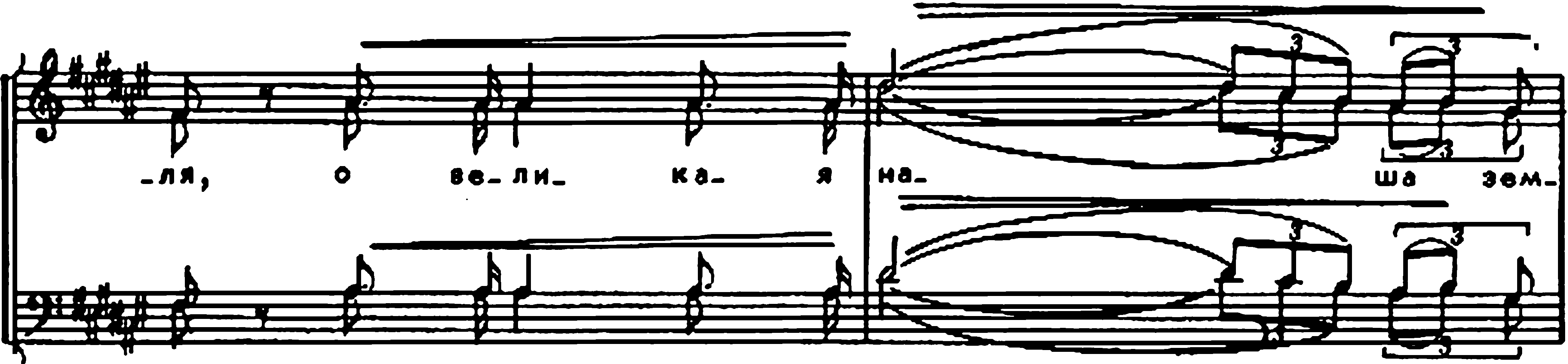 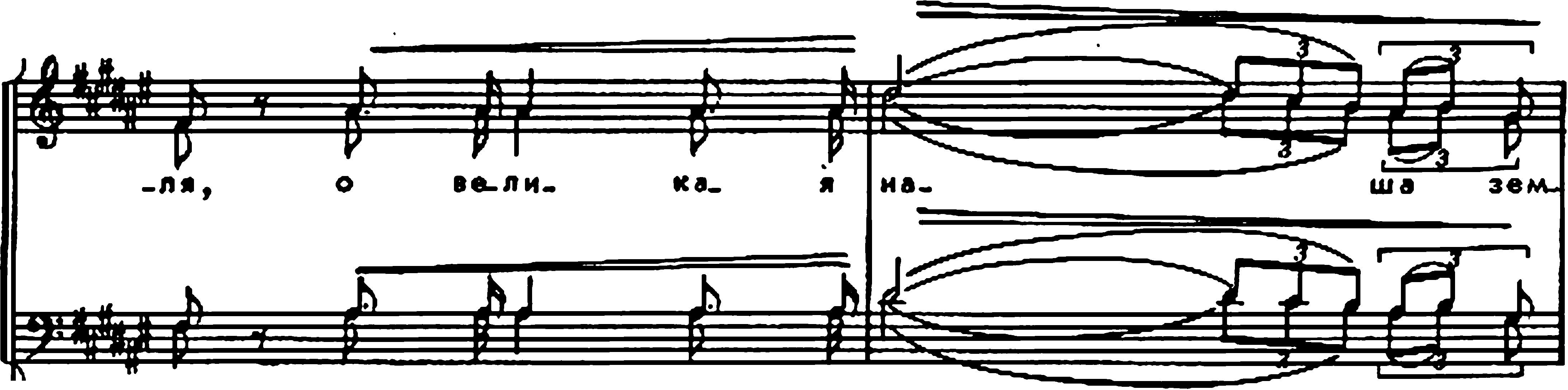 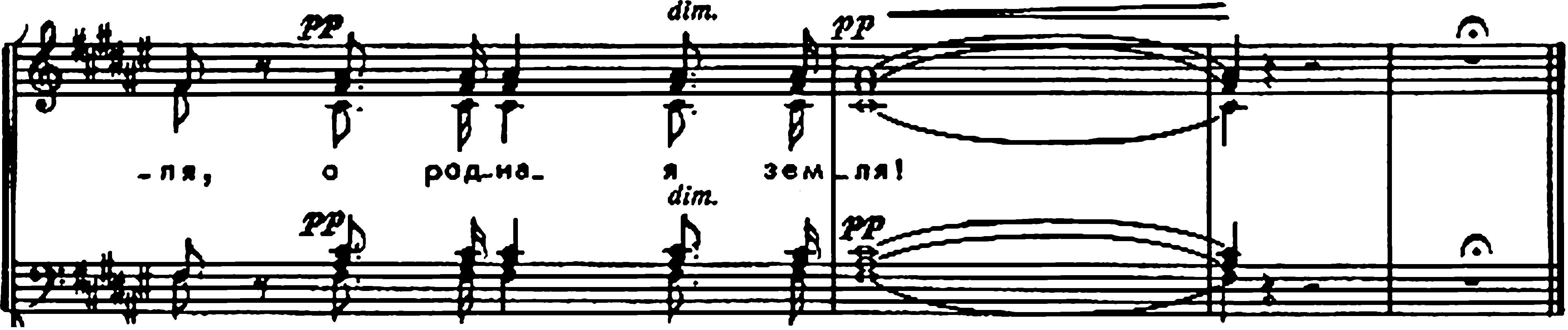 